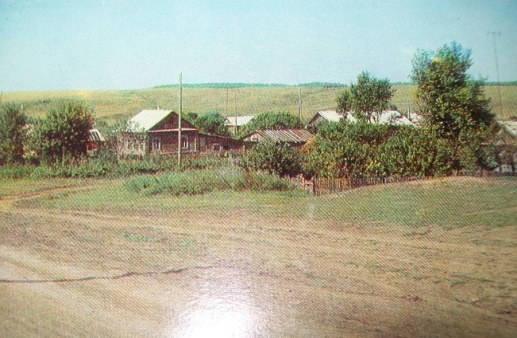 Выпуск   № 25                              20 июля  2018 годГазета выпущена при содействии Администрации сельского поселения Павловка муниципального района Красноармейский Самарской области                                                                                                                                    официальное  опубликованиеСОБРАНИЕ ПРЕДСТАВИТЕЛЕЙСЕЛЬСКОГО ПОСЕЛЕНИЯ ПАВЛОВКАМУНИЦИПАЛЬНОГО РАЙОНА КРАСНОАРМЕЙСКИЙСАМАРСКОЙ ОБЛАСТИРЕШЕНИЕОт 12 июля 2018 г.                                                            № 92      Об отмене решения Собрания представителей сельского поселения Павловка от 27.04.2012 № 41а об утверждении Административного регламента осуществления муниципального контроля за сохранностью автомобильных дорог местного значения в границах населенных пунктов сельского поселения Павловка      Рассмотрев протест прокурора Красноармейского района Самарской области «На решение Собрания представителей сельского поселения Павловка от 27.04.2012 № 41а» от 20.06.2018 № 86-56-2018 в соответствии с положениями Федерального закона от 06.10.2003 № 131-ФЗ «Об общих правилах организации местного самоуправления в Российской Федерации», Федерального закона от 27.07.2010 № 210-ФЗ «Об организации предоставления государственных и муниципальных услуг», Устава сельского поселения Павловка муниципального района Красноармейский Самарской области, Собрание представителей сельского поселения Павловка муниципального района Красноармейский Самарской областиРЕШИЛО:     1. Решение Собрания представителей сельского поселения Павловка от 27.04.2012 № 41а «Об утверждении Административного регламента осуществления муниципального контроля за сохранностью автомобильных дорог местного значения в границах населенных пунктов сельского поселения Павловка» отменить, как принятое с нарушениями норм действующего законодательства, с момента опубликования настоящего решения.      2. Опубликовать настоящее решение в газете сельского поселения Павловка «Павловкий Вестник» и разместить на официальном сайте администрации муниципального района Красноармейский Самарской области в разделе «Сельское поселение Павловка» в телекоммуникационной сети Интернет.        3. Настоящее решение вступает в силу со дня его официального опубликования      Председатель Собрания представителей       сельского поселения Павловка       м.р. Красноармейский              Самарской области                                                  Л.В.Гришина.СОУЧРЕДИТЕЛИ:Администрация сельского поселения Павловский муниципального района Красноармейский Самарской области, Собрание представителей сельского поселения Павловка муниципального района Красноармейский Самарской области	ИЗДАТЕЛЬ:Администрация сельского поселения Павловский муниципального района Красноармейский Самарской областиЮРИДИЧЕСКИЙ адрес:446154, Самарская область,  Красноармейский район, с.Павловка, ул.Молодежная д.19ПОЧТОВЫЙ адрес:446154, Самарская область,  Красноармейский район, с.Павловка, ул.Молодежная д.19ОТВЕТСТВЕННЫЙза выпуск заместитель главы администрации поселенияБалашоваТатьяна АлексеевнаТЕЛ: 51 – 4 – 42Тираж: 100 экзРАСПРОСТРАНЯЕТСЯ  БЕСПЛАТНО